Fleming College | Indigenous Education Council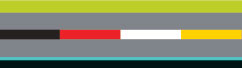 Indigenous Education Council MinutesThursday, June 29, 2023Attendees: 	External Members: Trish Schneider, Ashley Safar, Josh Charpentier, Karrie MacMurrayInternal Members: Liz Stone, (Angela Pind, Mkons Stone-Debassige, Rebeka Rego)Recorder: Vanessa CraigRegrets: Clorise Taylor, Sarena Johnson, Jeanette Hunter, Julie PigeonGuest: Sarah Haase, Kendra BrightnoseAgenda Ref.DescriptionAction Items1.02.0Acknowledging the Territory / Welcome – Trish SchneiderOpening Smudge and Prayer – Liz Stone3.0Call to Order: 1:00pmChair’s Remarks: Trish Schneider4.0 Introductions: Farewell and Thanks to Cindy EnglishWelcome Vanessa CraigWelcome Mkons Stone-DebassigeWelcome Rebeka Rego5.0IEC Previous Meeting Minutes: LinkMotioned to approve by: Ashley SafarSeconded by: Josh CharpentierIEC Meeting Agenda:Motioned to approve by: Ashley SafarSeconded by: Josh CharpentierIEC Previous Minutes:Liz will circulate the new logo, following in-camera conversation regarding the new designs.Meeting Agenda Approval:7.0 Indigenous Academic Updates to be tabled, Sarena on vacation.10.0 Tabled ISSF Report to next meeting.6.0Workforce Development SSM – Sarah Haase & Kendra BrightnoseVanessa will share PowerPoint, Kendra and Sarah’s contact with the group. 7.0Indigenous Student Services Updates – Liz Stone for Clorise TaylorPhotos of the Haliburton mural and frames for lodges to be shared.8.0 Indigenous Academic Updates – Liz Stone Tabled9.0Indigenous Fleming Updates – Liz Stone10.02022/23 ISSF ReportTabled11.0IEC TORMotion to Accept Amended as Presented: Karrie MacMurraySeconded: Ashley SafarCommittee notes the absence of the President or representative at the IEC, as defined by membership in the TOR.Will update “Cindy English” to Operations Officer Position.12.0IPEC AppointmentMotion to Approve Liz Stone’s Appointment to IPEC: Ashley SafarSeconded: Karrie MacMurray13.0Round Table14.0Closing Prayer- Liz StoneMeeting Adjourned at 2:56 pm